Отчет о результатах самообследованияМБДОО «Детский сад 15»за 2014-2015г.I.Общая характеристика организации           МБДОО «Детский сад  № 15» является муниципальной бюджетной дошкольной образовательной организацией  г. Зимы, в дальнейшем именуемая ДОО.           ДОО осуществляет свою деятельность в соответствии:с международными правовыми актами:• Конвенция о правах ребенка (одобрена Генеральной Ассамблеей ООН 20.11.1989, вступила в силу для СССР от 15.09.1990);• Декларация прав ребенка (провозглашена резолюцией 1286 Генеральной Ассамблеи ООН от 20.11.1959)           Законами РФ и документами Правительства РФ:• ст.30 Конституция РФ ст.7, 9, 12, 14, 17, 18, 28, 32, 33• Федеральный закон «Об образовании в Российской Федерации» № 273-ФЗ от 29.12.2012;• «Об основных гарантиях прав ребенка в Российской Федерации» от 24.07.1998 (с изм. и доп.);• «Национальная доктрина образования» (одобрена постановлением Правительства РФ от 30.06.2000 г.);           Документами Федеральных служб:• «Санитарно-эпидемиологические требования к устройству, содержанию и организации режима работы дошкольных образовательных организаций. СанПиН 2.4.1.3049-13» (Постановление Главного государственного санитарного врача РФ от 15.05.2013 № 26);Нормативно-правовыми документами Минобразования России:          • Приказ Министерства образования и науки РФ от 30.08.2013 г. № 1014 «Об утверждении Порядка организации и осуществления образовательной деятельности по основным общеобразовательным программам – образовательным программам дошкольного образования»;         • Приказ Минобрнауки России от 17.10.2013 №1155 «Об утверждении федерального государственного образовательного стандарта дошкольного образования».ДОО является юридическим лицом. Имеет право от своего имени заключать договоры, имеет свою печать.           В настоящее время ДОО  работает по лицензии серия РО № 030982, регистрационный  № 4105 от 26.12.2011г., в соответствии с которой ДОО имеет право ведения образовательной деятельности по образовательной  программе ДОО (приоритетное направление деятельности – физическое развитие, речевое и безопасность жизнедеятельности дошкольников).Юридический адрес ДОО: 665388, Российская Федерация, Иркутская область, город Зима, микрорайон Ангарский, 67.Телефон: 8 (39554) 3-23-79Электронная почта: mdou15zima@mail.ruАдрес сайта ДОО: dou38.ru/zima15        Учредитель муниципальной бюджетной дошкольной организации  «Детский сад № 15»            Учредителем ДОО является администрация Зиминского городского муниципального образования. 665390, Российская Федерация, Иркутская область, город Зима, улица Ленина, 5.            Заведующий ДОО Рубцова Татьяна Алексеевна.  Имеет высшее педагогическое образование, стаж педагогической работы  30 лет. Награждена Почетной грамотой Министерства Образования РФ, знаком «Почетный работник общего образования».           ДОО расположено в юго-западной части города Зимы с удобством транспортного расположения, с остановками маршрутных автобусов (№ 5, 15, 25, 30, 37). Ближайшее окружение – МОУ СОШ № 7, МБДОО «Детский сад № 16», городская поликлиника, Управление социальной защиты населения и жилой массив.Режим работы ДОО – 12-ти часовой с 07.00 часов до 19.00 часов, выходные – суббота, воскресенье, государственные праздники.            Все отношения между Учредителем и ДОО строятся на основании Устава от  № 1588   от 04 сентября 2014 года и Договора между ними. Договор о взаимоотношении учредителя, управления  образования  и образовательного учреждения от 22.11.2010г.Оценка системы управления ДОО           Управление ДОО осуществляется в соответствии с законодательством РФ, муниципальными правовыми актами города Зимы и Уставом МБДОО «Детский сад  № 15».            Органами управления ДОО являются:• общее собрание работников Образовательной организации;• выборный представительный орган – совет Организации;• родительский комитет;• коллегиальный орган управления – педагогический совет ДОО,  который принимает все важные решения по внутренним профессиональным вопросам, принимаются все локальные акты организации;• исполнительный орган ДОО – руководитель ДОО.           Структура ДОО отражает все виды руководства и обеспечивает координацию деятельности между ними, сохраняя единства распорядительства и контроля.           В ДОО реализуется возможность участия в управлении организацией  всех участников образовательного процесса.            Общее собрание работников вправе принимать решения, если в его работе участвует более половины работников, для которых ДОО является основным местом работы. В периоды между Общими собраниями интересы трудового коллектива представляет Профсоюзный комитет.           Совет ДОО является представительным органом самоуправления, состоит из участников образовательного процесса: родителей( законных представителей), воспитанников, работников ДОО.          К компетенции совета ДОО относятся:  Определение основных направлений развития ДОО; Контроль соблюдения нормативно-закрепленных требований к условиям образовательного процесса ДОО; Рассмотрение вопросов повышения эффективности финансово-экономической деятельности ДОО; Контроль целевого расходования финансовых средств; Распределение стимулирующей части  фонда оплаты труда работников ДОО;  Содействие деятельности заведующего по созданию в ДОО оптимальных условий и форм организации образовательного процесса через активную работу с местными органами самоуправления в сфере образования; Консолидация предложений работников ДОО и родителей в разработке и реализации образовательной программы в ДОО; Принятие программы развития здоровья воспитанников.          Права  и ответственность совета ДОО регламентируются локальным актом – положением о совете ДОО.          Педагогический совет осуществляет руководство образовательной деятельностью, решает вопросы воспитания и образования детей, действует в соответствии с локальным актом – положением о педагогическом совете ДОО. В состав педагогического совета ДОО входят все педагогические работники ДОО.  Возглавляет педагогический совет заведующий ДОО.           К  компетенции педагогического совета относятся: Определение основных направлений педагогической деятельности; Принятие планов и программ,  расписание деятельности, повышение квалификации педагогических работников; Рассмотрение других вопросов, отнесенных компетенцией педагогического совета, согласно положению о педагогическом совете ДОО.         Отношения между МБДОО и Управлением образования ЗГМО определяются действующим законодательством РФ, нормативно-правовыми документами.         Отношения МБДОО с родителями (законными представителями) воспитанников регулируются в порядке, установленном Законом  «Об образовании в Российской Федерации» и Уставом.         Первым звеном в системе самоуправления родителя является родительский комитет в группе. Компетенцией родительского комитета является организация и проведения общих мероприятий  в группе, принятие решений об участии родителей в мероприятиях по благоустройству территории  ДОО, выставках совместного творчества, конкурсах и т.д.         Родительский комитет ходатайствует перед заведующим ДОО о поощрении награждений благодарственными письмами активных представителей родительской общественности группы, знаком «Родительское признание». Оказывает помощь воспитателям группы по созданию комфортной, развивающей, предметно-пространственной среды. Принимает решение об участии родителей воспитанников по озеленению территории, оформлению прогулочных участков к летней оздоровительной кампании.   Знаком «Родительское призвание» в 2014 году награждена Михайлова Оксана Викторовна – воспитатель оздоровительной группы.II. Организационно-правовое  обеспечение  деятельности образовательной организации Наличие свидетельств:         Свидетельство о внесении в Единый государственный реестр юридических лиц  о юридическом лице, зарегистрированном до 1 июля 2002 года, от 05.11.2002 г  серия 38 № 000406480       Свидетельство о постановке на учет российской организации в налоговом органе по месту нахождения на территории Российской Федерации от  24.01.2001 г. серия 38              № 001322174        1.2.    Устав муниципальной бюджетной дошкольной образовательной организации  «Детский сад №15 (утвержден Постановлением Администрации Зиминского городского муниципального образования от 04.09.2014 г. №1588). Устав МБДОО «Детский сад №15» соответствует законам и иным нормативным правовым актам Российской Федерации.       1.3. Наличие локальных актов образовательной организации:       коллективный договор  Организации;       правила внутреннего трудового распорядка Организации;       положение о родительском собрании Организации;       положение о родительском комитете Организации;       положение об общем собрании Организации;       порядок комплектования Организации;       положение о Совете педагогов Организации;       положение о рабочей группе Организации;       положение об оплате труда работников МБДОО «Д/с № 15»             положения о работе с персональными данными сотрудников Организации;       положение о работе с персональными данными воспитанников и родителей (законных представителей) Организации;       положение об организации работы по охране труда и безопасности жизнедеятельности Организации.      1.4. Перечень лицензий на право ведения образовательной деятельности с указанием реквизитов (действующей, предыдущей).         Действующая лицензия на право осуществления образовательной деятельности  серия РО № 030982 от 26.12.2011 г         Предыдущая лицензия серия А № 348805 от 05.07.2010 г.           ДОО состоит на Налоговом учете. Имеет основной государственный регистрационный номер (ОГРН 1023800983183, ИНН 3806000876).2. Право владения, использования материально-технической базы          2.1.       Муниципальная бюджетная дошкольная  образовательная организация «Детский сад № 15», занимает двухэтажное здание общей площадью 2430,7кв.м.  Занимаемая площадь территории 9298,63 кв. м. Здание  построено по проекту, рассчитанному на 12 групп. Технический паспорт составлен по состоянию на 15 ноября 2008 года.           Свидетельство о государственной регистрации права  на пользование  земельным участком № 38АД294999 от 24.09.2010.,            Здание блочное, железобетонное, благоустроенное, оснащено центральным отоплением, холодным и горячим водоснабжением, канализацией, приточной вентиляцией.  Свидетельство о государственной регистрации права от 16.02.2010 г. 38-АД № 091191.            Вид права: оперативное управление.          Характеристика территории ДОО          Земельный участок, категория земель: земли населенных пунктов, разрешенное использование – общественно-деловая деятельность. Общая площадь территории  9298 кв.м.           Вид права: постоянное (бессрочное) пользование.Свидетельство на право собственности на землю от 24.09.2010 г. 38-АД № 294999.           На территории ДОО оборудованы  8 игровых прогулочных площадок в соответствии с СанПин, где воспитанники имеют возможность выходить на прогулку в любое время года (кроме ненастья и морозов). На участках созданы  условия для разнообразной деятельности детей: совершенствование основных , сюжетно-ролевых игр,  работы  в природе, творческих игр, и так далее. На площадках имеются пособия для двигательной деятельности: бревна для хождения, пеньки для ходьбы и спрыгивания,   дорожки для профилактики плоскостопия, мишени для метания, дуги для подлезания;  для игровой деятельности имеется оборудование, выполненное из дерева: домики, пароход, лодочки, качели, машины, песочницы. Оформлена спортивная площадка, на которой имеются рукоходы, беговая дорожка, площадка для волейбола, пособия для ходьбы, спрыгивания, для метания, прыжков и так далее.            На территории ДОО имеются разновидности деревьев: лиственница, береза, тополь, клен, посажены кедр, сосна, ель, дикая яблонька. Растения сада: сирень, акация, черемуха, посажена рябина, вишня. На каждом участке и у центрального входа в детский сад, на газонах детского сада разбиты цветники, клумбы, рабатки, которые все лето радуют глаз детей и взрослых ярким разнообразным цветением, вызывают желание трудиться, знакомиться с названиями растений. На газонах в большом количестве имеются лекарственные растения: подорожник, одуванчик, календула. Старшие дошкольники имеют возможность  ухаживать за ними и пополняют знания о пользе данных растений для человека.            На территории ДОО действует автогородок  с соответствующей разметкой, с пешеходным переходом, с установкой лежачего полицейского, с 2-мя действующими светофорами для пешеходов и 2-мя для транспорта, имеется павильон ДПС с необходимым оборудованием, 4 машины, 3 велосипеда, форма для регулировщиков (для мальчиков и для девочек), жезлы и по территории данного детского сада укреплены 24 дорожных знака.           Не смотря на имеющееся оборудование на территории ДОО необходимо пополнить спортивную площадку оборудованием для игр в бадминтон, баскетбол, городки, лестницы для лазания, бумы для ходьбы, пеньки для спрыгивания.           В зимний период на спортивном участке прокладывается лыжня для упражнений  детей в ходьбе на лыжах. Для поддержания территории в эстетическом состоянии регулярно проводится подкашивание травы газонокосилкой.           2.2 Сведения о наличии зданий для организации образовательной деятельности.           Детский сад, нежилое, железобетонное, крупнопанельное здание, общей площадью 2430,7 кв. м.           2.3 Количество групповых, спален, дополнительных помещений для проведения практических или коррекционных занятий, компьютерных классов, студий, административных и служебных помещений.  Групповые помещения – 9.  Спальни – 7.  Кабинет заведующей – 1.  Методкабинет – 1.  Медицинский кабинет – 1. Процедурный кабинет -1. Пищеблок – 1. Прачечная – 1. Кастелянская -1. Физкультурный зал – 1. Кабинет учителя – логопеда – 2. Комната старины (для занятий по русскому народному творчеству)  – 1. Музей – 1. Музыкальный зал – 1. Кабинет педагога-психолога – 1. Кабинет делопроизводителя – 1. Сенсорная комната – 1. Изостудия- 1.          2.4 Выдерживается ли лицензионный норматив по площади на одного воспитанника в соответствии с требованиями. Реальная площадь на одного воспитанника в образовательной дошкольной организации.           В соответствии с изменениями №1  к СанПиН 2.4.1.2660-10 (утвержденным  постановлением Главного  государственного врача РФ от 20.12.2010 г. №164) п.5: количество детей в группах дошкольной организации общеразвивающей направленности определяется исходя из расчета площади групповой (игровой) в дошкольных группах не менее 2,0 кв. м. на одного ребенка 2,5 кв.м в группах раннего возраста.2.5 Материально – техническое обеспечение           Основными помещениями являются: групповые помещения для 9-ти групп, которые состоят из игровой, спален в 7-ми группах, буфетной, приемной и туалетной комнат, пищеблок, кладовая, прачечная, кабинет заведующего, методический кабинет, медицинский кабинет, процедурный, изолятор, спортивный зал, музыкальный зал, два кабинета учителей-логопедов, кабинет педагога-психолога, сенсорная комната,  музей, комната старины, костюмерная, фитобар, а на прилегающей территории спортивная площадка и игровые участки.            Материально-технические условия пребывания воспитанников в детском саду обеспечивают необходимый уровень интеллектуального и эмоционально-личностного развития. Эстетическое оформление помещений способствует художественному развитию воспитанников. Материально-техническая база постоянно пополняется и обновляется. Детский сад обеспечен  техническими средствами обучения, имеется:  два музыкальных центра, синтезатор, два компьютера, ноутбук, сканер, три принтера, три цифровых фотоаппарата, видеокамера, мультимедийная установка, оборудование для сенсорной комнаты. Ежегодно в здании проводится косметический ремонт, производится замена сантехники, линолеума, покраска.            Имеется счетчик учета потребления воды, ведется контроль за потреблением электроэнергии.            Несмотря на то, что сделано многое, задача оснащения материально-технической базы остается одной из главных, требуется замена оконных блоков во всех групповых помещениях, кроме (прачечной,  методического кабинета), крылец, запасных выходов из групповых комнат первого этажа, козырьки над запасными входами, ремонт дорожек вокруг детского сада и подъездных путей к пищеблоку.           Развивающая предметная среда детства, окружающая детей в детском саду является опорой на личностно-ориентированную модель взаимодействия между детьми и взрослыми - основа реализации требований образовательной программы ДОО в связи с внедрением ФГОС.Стратегия и тактика построения среды определяются такими чертами: 1.Взрослый в общении с детьми придерживается положения «не рядом, не над, а вместе!»2.Содействие становлению ребёнка как личности.3. Обеспечение чувства психологической защищённости.4. Тактика общения - сотрудничество. Позиция взрослого исходить из интересов ребёнка и перспектив его дальнейшего развития как полноценного члена общества.            Исключительное значение придаётся игре, позволяющей ребёнку проявить полную активность, наиболее полно реализовать себя, игровое пространство педагоги оборудуют с учётом создания простора изобретательства, открытий.            Зонирование пространства педагоги осуществляют мобильными средствами – расстановкой мебели и оборудования, раздвижных перегородок, ширм.             Решая вопросы гендерного воспитания, в групповых комнатах подобраны игры для   мальчиков: конструкторы, кубики, машины, гараж, автосервис, столярный игровой инструмент. В целях развития креативности для девочек оборудованы уголки народного творчества и игры в «семью», больницу», «магазин».              Во исполнение закона «Об образовании в Российской Федерации» в части нравственно-патриотического воспитания к 70-летию Победы  выполнена подборка материалов по ознакомлению дошкольников с понятиями Родина – Россия, с флагом, гербом Российской Федерации.      Продолжается пополнение музея детского сада информацией о родном городе, о воинах, защитниках отечества, создан стенд -  «Стена Памяти».             Для ознакомления детей с космосом и Вселенной собрана познавательная литература, карта звёздного неба, земного шара (глобус), детские поделки космических кораблей, луноходов.             Оформлены центры двигательной активности с наличием нестандартного оборудования и всем необходимым материалом и инструментарием для выполнения физических упражнений, для корригирующих, профилактических гимнастик, закаливающих процедур.             В каждой возрастной группе созданы миникабинеты, где имеются дидактические игры, методическая и художественная литература, пособия. В оснащении всех групп просматривается приоритетность дидактического материала по познавательно-речевому развитию. Продолжается оснащение ДОО подписными изданиями.                       Работы и приобретения были за счёт внебюджетных (пожертвования родителей) и  бюджетных средств.            Но на участках детского сада недостаточно стационарного оборудования для познавательного развития детей. Воспитатели используют выносной материал для  организации познавательной деятельности.             Проблема благоустройства спортивной площадки и постройка ещё одной прогулочной веранды осталась невыполненной -  пополнение её малыми формами. Оконные блоки заменены в трёх групповых комнатах с одной стороны (в группе № 7 и 8 – в спальной комнате и туалетах, а в группе  №1- в групповой комнате).           Оценка системы управления ДОО.           В наличии имеется заключение санитарно-эпидемиологической службы и государственной  противопожарной службы на имеющиеся в распоряжении  образовательной организации площади  Санитарно – эпидемиологическое заключение от 16.02.2010г. № 38.50.04.000.М.000010.02.10 Акт проверки готовности МБДОО к новому 2014 – 2015 учебному году от  19.08.2014 г.Заключение комиссии: муниципальная бюджетная организация  «Детский сад №15» к 2014-2015 учебному году готова.                                     На 1 сентября 2014 года в ДОО функционирует 9 групп:Списочный составна 1 сентября 2014 года 238 детей Общая численность воспитанников за три учебных года: 2012-2013 гг. – 235 человек 2013-2014 гг. – 237 человек 2014-2015 гг. – 238 человек          В школу выпущено: 2012-2013 гг. – 32 человека 2013-2014 гг. – 57 человек 2014-2015 гг. – 51 человек         Группа кратковременного пребывания (ГКП) – 30 детей.Важной задачей было создание условий для успешной адаптации детей, становление и развитие на основе выявленных индивидуальных особенностей.Социальный состав семей воспитанников           Сохранение контингента воспитанников.           Из общего количества детей за 2014-2015 гг. выбыли 51 ребенок в школу и 2 ребенка выбыли в связи со сменой места жительства.Результаты адаптации      Вывод:  Благодаря целенаправленной работе педагогического коллектива, во взаимодействии с родителями, результаты адаптации на конец  учебного года удовлетворительные.Оценка кадрового обеспечения	В ДОО сформирован работоспособный, творческий коллектив.Количество педагогических работников 27 человек. ДОО по штату обеспечена кадрами на 100 %.Образовательный уровень педагогических кадровна 2014-2015 уч.г.Возрастной уровень (от более старшего к более младшему)на 2014-2015уч.г.Стаж (от более большого к меньшему)на 2014-2015уч.г.Анализ уровня квалификациина 2014-2015 уч.г.Повышение квалификацииПовышение квалификации прошли 8 педагогов – 30 %. В 2014-2015 уч. году 1 педагог подтвердил I квалификационную категорию Перчаткина Ольга Петровна - воспитатель, воспитатель Смолина Елена Николаевна получила I квалификационную категорию. Заочно обучаются 6 педагогов – 5 педагогов заканчивают в 2016 году Иркутский региональный колледж педагогического образования и 1 педагог обучается на 3 курсе в ВГАО.Наличие курсовой подготовки по ФГОС у 19 педагогов, повышение квалификации, переподготовка проводится при содействии ИРО.	Педагоги обладают основными компетенциями в организации мероприятий, направленных на организацию образовательной деятельности по реализации образовательной программы, в осуществлении взаимодействия с родителями, в овладении информационно-коммуникативными технологиями и умении применять их в воспитательно-образовательном процессе, в организации мероприятий по укреплению здоровья детей.           С мая 2013 года наша ДОО  является Федеральной экспериментальной площадкой  по теме «Разработка и апробация региональной модели научно-методического, организационно-педагогического сопровождения муниципальной системы профессионального самоопределения детей и молодежи». В настоящее время работа ведется по программе «Профессии моей семьи и моего города». Воспитателями предоставлены отчёты по профессиональному самоопределению детей «Знакомство детей с профессиями».  Опрос детей о профессиях показал, что, 20% детей  имеют высокие знания, 65% - средние 15% - слабые. Регулярно проводится встреча воспитанников детского сада с учащимися  ПУ №39.В игровой развлекательной форме дети ознакомились с профессиями плотник, столяр, садовник. Для педагогов проведён семинар в виде заседания круглого стола на тему «Профессия определяет место человека в истории, культуре, обществе». Семинар значим тем, что происходил обмен опытом преподавателей Бородкиной Вероники Николаевны заместителя директора по ВР ПУ-39 на тему «Технология профориентационной работы в образовательной организации» и выступление воспитателя МБДОО № 15 Храмовой Татьяны Николаевны. Было сообщение о поведенческой компетенции воспитателя, как основа привития уважения к профессии педагога заместителем заведующего по ВМР Михайловой Светланой Андреевной.В работе с детьми преимущественно используем игровые, сюжетные и интегрированные формы обучения с проведением дидактических, театрализованных игр, игр-драматизаций.	Для повышения результативности образовательной деятельности педагога необходимо непрерывное профессиональное развитие. В связи с этим на протяжении учебного года решалась задача повысить эффективность методической деятельности, подобрать формы, способы обучения, методики и технологии, которые смогут помочь в повышении квалификации, профессиональном развитии, преодолении реальных проблем и трудностей в условиях инновационной деятельности. В условиях повышения качества дошкольного образования и инновационным новшеством на сегодняшний день является внедрение Федерального государственного образовательного стандарта дошкольного образования. Приведена в порядок нормативно-правовая база, определены перспективы развития ДОО, организация методического и информационного сопровождения педагогов. Исходя из уровня профессиональной компетенции педагогов были использованы следующие формы работы: педагогические советы, открытые просмотры НОД, мастер – классы. семинары- практикумы, конкурсы профессионального мастерства, конкурсы методических разработок, творческие отчёты. Разработан и реализуется план по повышению квалификации педагогов. Работа, проводимая в ДОО, позволяет развивать навыки самооценки, самоконтроля, создает условия для высокой культуры сотрудничества, деловой этики.Педагоги,  осуществляющие деятельность в группах кратковременного пребывания,  главные акценты в методическом сопровождении поставили на совместную деятельность воспитателя и детей, на игровые формы образования воспитанников, на отсутствие жесткой регламентации детской деятельности, ориентацию на универсальность и интеграцию содержания дошкольного образования.Соотношение воспитанников, приходящихся на одного взрослого: Воспитанники 238 – педагоги 27; на одного педагога приходится 8,8 ребенка Воспитанники  238 -  сотрудники 58; на одного сотрудника приходится 4,1 ребенка.Результативность участия в конкурсах, соревнованиях, смотрах.Достижения воспитанниковОсновные направления деятельности:(ориентированы  на дальнейшее  формирование образовательной программыДОО № 15 в соответствии с федеральным государственным образовательным стандартом)2014 – 2015 учебный год Цель: повышение теоретического и практического уровня профессиональной компетенции  педагогов  в вопросах  интеграции образовательных областей для дальнейшего проектирования педагогического процесса  в соответствии с ФГОС.На 2014-2015 год были запланированы задачи:Активизировать проектный метод в работе с воспитанниками как наиболее эффективный метод организации поисковой деятельности дошкольников.Формировать основы культуры дошкольников, толерантное поведение и использование  нетрадиционной формы работы.Продолжать работу по приобщению детей к культурно-историческим ценностям, формированию элементарных представлений об истории отечества, воспитанию осознанного, бережного отношения к историческому наследию в честь 70-лети Победы Повышать родительскую компетентность в вопросах психофизического развития и индивидуальных возможностей детей с ОВЗ.          В течение учебного года было проведено четыре заседания  педагогического совета:           Педсовет №1 установочный. Тема: планирование воспитательно-образовательной работы ДОО на новый учебный год. Педсовет №2. Тема: «Использование нетрадиционных подходов в организации воспитательного процесса (элемент поиска  и экспериментирования в процессе проведения мероприятий). Педсовет №3 заседание «Круглого стола». Тема: «Растим патриотов. Гражданско- патриотическое воспитание детей дошкольного возраста».  Педсовет №4  итоговый (подведение итогов работы за год).         В основе разработки годового плана лежит понимание того, что годовой план является организационной основой деятельности детского сада. Именно в годовом плане задается перечень конкретных мероприятий, сроки их выполнения и ответственные исполнители на период текущего учебного года, расписание программы непосредственно – образовательной деятельности и режим дня,  составленным исходя из рекомендаций образовательной программы ДОО, составленной с учетом программы дошкольного образования «От рождения до школы» под редакцией  Н.Е. Вераксы.  Т.С. Комаровой  М.А. Васильевой.      При составлении расписания учитывается следующее:Продолжительность непосредственно - образовательной деятельности: в группах раннего возраста  - 10 минут второй младшей - 15 минут средней группе -  20 минут старшей - 20-25 минут подготовительной к школе группе -  25-30 минутПерерыв между непосредственно - образовательной деятельностью не менее 10 минут.Соблюдается необходимость чередования непосредственно-образовательной деятельности, с высокой двигательной активностью (физкультура, музыкальное ) и малоподвижной. Непосредственно-образовательная деятельность с высокой интеллектуальной нагрузкой (математика, речевое развитие) не проводятся в начале и конце недели.С января 2014 года после введения ФГОС в ДОО создана рабочая группа по приведению в соответствие образовательной программы  ДОО.Методическое обеспечениеВ 2014 – 2015 учебном году педагогический коллектив ДОО работает по образовательной программе МБДОО «Детский сад №15», разработанной в соответствии с ФГОС с учётом  программы дошкольного образования «От рождения до школы» под редакцией Н.Е. Вераксы, Т.С. Комаровой, М.А. Васильевой, М., 2010г., обеспечивающей становление личности ребёнка и ориентирующая педагога на его индивидуальные особенности, что соответствует современным научным концепциям дошкольного воспитания о признании самоценности дошкольного периода детстваИспользовались программы коррекционной направленности:Адаптированная программа коррекционно-развивающей работы в группах компенсирующей направленности для детей с тяжелыми нарушениями речи (общим недоразвитием речи) с 5 до 7 лет (авторы М.В. Усова, Е.С Товкач –  учителя – логопеды). «Программы дошкольных образовательных учреждений компенсирующего вида для детей с нарушением речи» Т.Б. Филичева, Г.В. Чиркина, Т.В. Туманова, С.А. Миронова, А.В.  ЛагутинаПарциальная программа «Развитие речи в детском саду» О.С. Ушаковой; «Основы безопасности жизнедеятельности дошкольника» Н.Н. Авдеевой, О.П. Князевой, Р.Б. Стеркиной; «Юный эколог» С.Н. Николаевой.Педагогические технологии «Формирование элементарных математических представлений» Помораева И.А., Позина В.А.; «Развивающая педагогика оздоровления» В.Т. Кудрявцев, Б.Б. Егоров.Авторская адаптационная программа «Пластилиновая сказка» для детей 6-7 лет. Составил: воспитатель изодеятельности МДОО № 15 Гуназа М.Авторская адаптационная программа «Светофорик» для детей с 5-7 лет.Составил: воспитатель МДОО № 15 Виниченко О.С.Авторская адаптационная программа «Волшебная комната» для детей с 5-7 лет.Составил: педагог-психолог МДОО № 15 Спасибко Н.Н.Авторская педагогическая разработка, оздоровительная программа для детей дошкольного возраста «Здоровей-ка». Составил: творческая группа педагогов МДОО № 15.Программа музыкального воспитания детей в детском саду «Ладушки» И. Каплунова, И. Новоскольцева              Образовательная программа ДОО соответствует ФГОС дошкольного образования и определяет содержание дошкольного образования и сроки обучения, разработана и утверждена приказом ДОО от 30 декабря 2013г.             Цель реализации программы – развитие личности детей дошкольного возраста в различных видах общения и деятельности с учётом их возрастных, индивидуальных психологических и физиологических особенностей; создание благоприятных условий для обеспечения равных возможностей полноценного развития каждого ребёнка в период дошкольного детства.             Содержание программы соответствует основным положениям возрастной психологии и дошкольной педагогики; выстроено с учетом принципа интеграции образовательных областей в соответствии с возрастными возможностями и особенностями воспитанников, спецификой и возможностями образовательных областей.             Программа основана на комплексно-тематическом принципе построения образовательного процесса; предусматривает решение программных образовательных задач в совместной деятельности взрослого и детей и самостоятельной деятельности детей не только в рамках непосредственно образовательной деятельности, но и при проведении режимных моментов в соответствии со спецификой дошкольного образования.Программа составлена в соответствии с образовательными областями: «Физическое развитие», «Социально-коммуникативное развитие», «Познавательное развитие», «Художественно-эстетическое развитие», «Речевое развитие». Реализация каждого направления предполагает решение специфических задач во всех видах детской деятельности, имеющих место в режиме дня дошкольного учреждения: режимные моменты, игровая деятельность; специально организованные традиционные и интегрированные занятия; индивидуальная и подгрупповая работа; самостоятельная деятельность; опыты и экспериментирование.Создание и обновление развивающей предметно-пространственной средыВарианты построения  развивающей среды:      Зонирование пространства осуществляется мобильными средствами – расстановкой мебели и оборудования    Использование помещений  спальни     Создание игровой среды, обеспечивающей ребенку возможность двигаться     Динамичность реализуется с помощью ширм, перегородок.     Места, где размещаются фотографии детей их родителей, братьев, сестер (особенно в группе раннего возраста).      Исключительное значение придается игре, позволяющей ребенку проявить активность, наиболее полно реализовать себя.Специально оборудованные помещения (групповые комнаты, логопедические классы, сенсорная комната) позволяют осуществлять воспитательно-образовательную, коррекционную и оздоровительную работу с детьми в соответствии с поставленными задачами.Воспитательно-образовательный процесс	В течение всего года педагогический коллектив продолжал работу над созданием в дошкольном учреждении здоровьесберегающего образовательного пространства, обеспечивающего гармоничное разностороннее развитие каждого ребёнка, формирование у него универсальных способностей до уровня, соответствующего его возрастным и индивидуальным возможностям, требованиям социального заказа семьи и государства.Цель: повышение теоретического и практического уровня профессиональной компетенции педагогов в вопросах интеграции образовательных областей для дальнейшего проектирования педагогического процесса в соответствии  с ФГОС		Для реализации этих целей и с учетом приоритетного направления деятельности ДОО – физического развития дошкольников, решались следующие задачи:Активизировать проектный метод в работе с воспитанниками как наиболее эффективный метод организации поисковой деятельности дошкольников.Формировать основы культуры дошкольников, толерантное поведение и использование нетрадиционной формы работы.Продолжать работу по приобщению детей к культурно-историческим ценностям, формированию элементарных представлений об истории отечества, воспитанию осознанного, бережного отношения к историческому наследию в честь 70-летия Победы.Повышать родительскую компетентность в вопросах психофизического развития и индивидуальных возможностей детей с ОВЗ.	В настоящее время ДОО продолжает работу в поиске новых форм и методов работы с детьми, педагогами и родителями соответственно требованиям ФГОС.	Существенная роль в повышении эффективности работы принадлежит педагогическим советам. Тематика их актуальна, формы организации разнообразны. В течение года проведено 4 заседания. I – установочный, IV – подведение итогов работы. Наиболее эффективно проведены педсоветы по следующим темам: Деловая игра. «Приобщаем дошкольников к общечеловеческим ценностям, используя нетрадиционные формы». Большое внимание было уделено формам проведения непосредственно организации форм в группах. Воспитатель Коношенко Е.П. подробно осветила вопрос о формах организованного обучения: фронтальной, групповой, индивидуальной. Состоялось обсуждение необходимых требований к организации НОД-гигиенические, дидактические и организационные требования. Наибольшую активность проявили педагоги при обсуждении вопроса по организации обучения повседневной жизни во время прогулки, экскурсии, игр. дежурства, труда и т.д. Ценную информацию приготовили педагоги Гуназа М.А., Григорьева А.О., Петрова Л.А. по организации игровой деятельности в группе. Воспитатели Виниченко О.С., Константинова Е.С. напомнили о приёмах активизации мышления дошкольников, где одной из актуальных задач является  развитие способностей ребёнка.Круглый стол «Растим патриотов. Гражданско-патриотическое воспитание детей дошкольного возраста». Большая работа была проведена по ознакомлению детей с родным городом, как средство приобщения их к культурно-историческому прошлому Отечества. Наблюдалось усложнение работы в разных возрастных группах. Воспитатели составили планы работы по подготовке к 70-летию победы. Согласно плана в каждой дошкольной группе была создана предметно-пространственная среда соответственно теме. Интересно проходил обмен опытом по работе с родителями по нравственно-патриотическому воспитанию детей. Изготовлены буклеты, информационные стенды. Проведена подборка литературы по тематике. Большая роль была отведена организации и проведению консультаций. Воспитателем Письменской О.В. было приготовлено познавательное сообщение о развитии игровой деятельности средствами макетирования. Теоретический материал сопровождался показом макетов, изготовленных совместно родителями, педагогами и детьми (макет микрорайона).Обширную информацию получили педагоги по формированию готовности ребёнка к школе и благополучной адаптации к школьному обучению путём совместной деятельности ДОО, семьи и школы, представлений о мире профессий в условиях трудовой деятельности - педагог-психолог Спасибко Н.Н.Анализ результатов работы ДОО проведён в соответствии с основными направлениями развития детей.Оценка деятельности педагогического коллективаФизическое развитие.В течение года регулярно проводилась физкультурно - оздоровительная работа в течение дня, непосредственно   образовательная деятельность, развлечения, игры спортивного характера.        Инструктором по физическому воспитанию Бобрик Т.А. проведён развлекательный досуг в зимний период, где дети показали свои умения в ходьбе на лыжах. Дети имеют представление о зимних видах спорта. Организуя педагогический процесс умело осуществляет дифференцированный и индивидуальный подход. Реализуется здоровье развивающая технология на основе интеграции двигательной и познавательной деятельности. Проходят дни здоровья. В своей профессиональной деятельности использует разнообразные методы и приёмы:  занятия состоящие из подвижных игр разной интенсивности, занятия - соревнования, занятия-путешествия.  Следует обратить внимание на совместную работу с родителями, проводить спортивные праздники в группах разного возраста и желательно проводить соревнования с учащимися первых классов согласно плану взаимодействия со школы.      Социально-коммуникативное развитие  Начиная с младших групп, детей знакомили с миром профессий, что прослеживается в организации сюжетно-ролевых игр и соответствует плану федеральной экспериментальной площадке. Для сюжетно-ролевых игр изготовлено различное оборудование.В старших группах дети умеют самостоятельно поддерживать порядок на участке и в группе детского сада В течение учебного года приоритетным направлением в этой образовательной области была целенаправленная работа по профилактике детского дорожно-транспортного травматизма и изучение правил дорожного движения. В каждой возрастной группе есть уголки безопасности. Большая работа проводится с родителями и педагогами. Регулярно действует выставка детских рисунков на тему «Добрая дорога детства». Дети и педагоги активно участвовали в конкурсе «Дядя Стёпа милиционер».Речевое развитие.В связи с годом литературы воспитателями был изучен материал по вопросу «Круг детского чтения». Для родителей организована выставка «Литературное воспитание» ребёнка в семье. В каждой возрастной группе имеется уголок книги. Воспитатели прилагают максимум внимания для воспитания читателя в ребёнке. Проведён конкурс чтецов к 70-летию победы с детьми старшего дошкольного возраста.Учитель-логопед Товкач Е.С. провела открытое логопедическое занятие «Путешествие в волшебный лес», где дети успешно справились с образовательными, развивающими. воспитательными задачами.Перчаткина О.П. разработала проект на тему «Огонь - друг, огонь - враг», где дети закрепили знания о правилах пожарной безопасности, активизировали словарный запас.Интересно по содержанию занятие «Осень в гости к нам пришла» Смолиной Е.Н., где прослеживалась интеграция образовательных задач соответственно ФГОС и совершенствование грамматического строя речи.Воспитатели часто используют игровые приёмы, мультимедийное оборудование, что способствует положительной динамики в развитии речи детей. Большое значение уделяют чтению художественной литературы в различные режимные отрезки.Познавательное развитие.Уровень познавательных интересов детей во всех группах достаточный. Дети задают много вопросов разнообразного содержания, стремятся пополнять знания об интересующих их вещах, осуществляют опыты. Воспитанники подготовительной группы любят материалы познавательной литературы.Ведётся углублённая работа по организации экспериментальной деятельности. С этой целью в средней группе воспитателем Михайловой О.В. было проведено городское открытое занятие «Увлекательное путешествие». 	Большое значение педагоги придают развитию умственных способностей,  представлению о математической науке. С этой целью в старшей группе было проведено мероприятие «Экскурсия в музей математических наук» воспитатель Храмова Т.Н.По нравственно-патриотическому воспитанию воспитатель Петрова Л.А. показала мероприятие на тему « Зайка», где прослеживалось формирование патриотического сознания. Мероприятие «Чтоб цвела земля планета» проведенное Константиновой Е.С, показало, что дошкольники знакомы с тем, что наша планета земля уникальна, и что её развитие и состояние зависят от человека. Углубленная работа проведена по пополнению знаний к 70-летию Победы и о нашем замечательном городе.Художественно-эстетическое развитиеТрадиционно проводятся выставки детских работ, разнообразные выставки творческих работ  «День защитника Отечества», «Этот День Победы», «День космонавтики».            Дети постоянно принимают участие в конкурсах рисунков различных уровней.Удачно, красочно, впечатляюще прошел выпускной бал: дети слышат музыку, чувствуют ее ритм во время танцев, чувствуется  значительное улучшение результатов пения. Многие дети продолжают обучение изобразительным навыкам в художественной школе.          Дети активно принимают участие в различных музыкальных и театрализованных мероприятиях ДОО и города.Много выпускников продолжают свое музыкальное образование: учатся в музыкальной школе, посещают кружки клуба «Горизонт».Коррекционная работаРазвитие речи является главной задачей, которая прослеживается во всех направлениях работы с детьми.В ДОУ функционируют 4 группы компенсирующей направленности (старшая группа № 1 – Усова М.В., старшая группа № 7 – Усова М.В., подготовительная к школе группа № 5 – Богомолова В.С., подготовительная к школе группа № 6 – Товкач Е.С.). Комплектование групп для детей с нарушениями речи осуществляется на основании заключения психолого и медико – педагогической комиссией с согласия родителей.В работе проявляется тесная взаимосвязь и преемственность всего медико – психолого – педагогического коллектива. Соблюдаются единство требований учителей – логопедов, педагога – психолога, музыкального руководителя, инструктора физического воспитания, воспитателей изодеятельности.Логопедические кабинеты оснащены разнообразным дидактическим материалом, учебно - наглядными пособиями. Родители обеспечиваются консультативной поддержкой учителей - логопедов.Наличие групп компенсирующей  направленности позволяет расширить охват детей необходимой коррекционно – педагогической и медико – социальной помощью, обеспечить родителей консультативной поддержкой.Обучение  детей направляем на устранение речевого дефекта, а также на предупреждение возможных трудностей в усвоении знаний, обусловленных речевым недоразвитием.Вместе с развитием речи, дети приобретают навыки умственного труда, у них совершенствуется умение анализировать, объяснять, рассуждать. У детей появляется богатый чувственный опыт.	Работа включает в себя следующие направления:ДиагностическоеКоррекционноеКонсультативно-просветительскоеПрофилактическое На логопедических занятиях регулярно используют оздоровительные приемы (гимнастика для глаз, упражнения для формирования правильной осанки, динамические паузы). Особое внимание уделяется упражнениям по развитию мелкой моторики пальцев рук. В ДОО действует методическое объединение учителей-логопедов. о результативности их работы говорят следующие факты: - повышение качества проведения открытых мероприятий;- проведение учителями-логопедами мастер-классов, конкурсов, семинаров, конкурсов чтецов на должном уровне.Результат коррекционной работыподготовительной к школе группы компенсирующей направленности № 62014 – 2015 учебный годРезультат коррекционной работыподготовительной к школе группы компенсирующей направленности № 52014 – 2015 учебный годВ начале учебного года в старших и подготовительной группах детского сада изучался уровень психического развития детей с помощью комплексной методики, разработанной Павловой Н.Н., Руденко Л.Г. Это позволило определить общий уровень психического развития воспитанников.Распределение уровней психического развития детей в старших группах(начало года)Распределение уровней психического развития детей в подготовительных группах (начало года)Распределение уровней психического развития  детей  в старших группах (конец года)Распределение уровней психического развития  детей  в подготовительных группах (конец года)Индивидуальная и групповая коррекционная развивающая работа с детьми, имеющими первоначально низкий и средний уровень развития познавательных процессов систематической психолого-педагогической поддержке как со стороны педагогов, так и родителей дали положительные результаты. Необходимо постоянно рекомендовать родителям детей наблюдать за их достижениями, использовать различные приемы для развития психических процессов при общении с ребенком дома. Воспитанники имеют достаточный уровень знаний и представлений об окружающем. Распределение показателей готовности к обучениюАнализируя полученные данные можно сделать вывод, что дети в большинстве готовы к школьному обучению.С родителями и воспитателями проведены консультации, предложены приемы развития познавательных процессов, упражнения для развития мелкой моторики.Физкультурно – оздоровительная работаСистема работы по улучшению здоровья детей включает в себя использование здоровьесберегающих технологий. Применяются следующие группы средств: Средства двигательной направленности (движения, физкультминутки, минутки покоя, психогимнастика, двигательный режим)  Оздоровительные силы природы (гимнастика на свежем воздухе в весенне-осенний период, фито и витаминотерапия, солнечные ванны, ходьба босиком по песку) Гигиенические факторы (выполнение норм СанПиНа, личная и общественная гигиена)Для решения этих сложных многоплановых задач в детском саду созданы следующие условия для оздоровительной работы дошкольников:- медицинский кабинет;- физкультурный зал обеспечен всем необходимым для проведения утренней гимнастики, профилактики плоскостопия, физкультурных занятий, праздников, развлечений, досугов; - в каждой группе имеется оборудование для проведения: закаливания, профилактики плоскостопия, хождение по «дорожкам здоровья», хождение босиком;- физкультурные уголки в группах оснащены выносным материалом для полноценного проведения прогулок на улице и часа двигательной активности.Основной задачей медицинского персонала дошкольного учреждения является чёткая организация работы за состоянием здоровья детей. Важный этап – проведение профилактических мероприятий, направленных на обеспечение правильного физического и нервно-психического развития и снижение заболеваемости: Предсезонная и сезонная профилактика простудных заболеваний (витаминизация) Специфическая профилактика против гриппа (вакцинация); В сезон разгара простудных заболеваний и эпидемии гриппа противовирусная терапия (употребление в пищу лука, чеснока); Закаливающие мероприятия в повседневной жизни детей: соблюдение режима дня, санитарно-гигиенического режима, выполнение графиков проветривания. Прогулки на свежем воздухе, создание в группах эмоционально-психологического комфорта; Специальные методы закаливания: воздушные ванны с комплексом упражнений, солнечные ванны. Для профилактики плоскостопия дети ходят  по «дорожкам здоровья».В детском саду прослеживается мониторинг заболеваемости. В настоящее  время идёт поиск новых методов оздоровления детей в условиях дошкольной организации.Анализ заболеваемости          Задача сохранения укрепления здоровья детей по прежнему остается актуальной. Динамика снижений заболеваний не наблюдается в виду того, что возросло количество инфекционных заболеваний ветреной оспы.Группы здоровья              Анализ группы здоровья показал, что наибольший процент имеют  дети второй группы здоровья (это дети рискующие развитием здоровья каких либо отклонений состояния здоровья)Питание	Организация питания в ДОО соответствует требованиям СанПин. Организовано четырех разовое питание, которое предусматривает строгое выполнение режима дня (соблюдение времени и количества приемов пищи).          Соблюдаются возрастные нормы суточной потребности в основных пищевых веществах (контроль за количеством белков, жиров, углеводов, калорийностью и норм на одного ребенка в день).         Питание осуществляется в соответствии с примерным двадцатидневным меню, с учетом которого ежедневно составляется меню – раскладка с указанием выхода блюд.          Рацион питания включает достаточно разнообразный ассортимент продуктов. Ежедневно включаем такие продукты как сахар, масло растительное и сливочное, хлеб пшеничный, ржаной, овощи, мясо, крупы, молоко. Остальные продукты как рыба, творог, яйца 2-3 раза в неделю. В пищу добавляем йодированную соль. В целях профилактики  гиповитаминоза проводится витаминизация третьих блюд. Оценка качества дается каждому блюду по органолептическим показателям, которые регистрируются в журнале «Бракераж готовой продукции». Все  продукты  поступающие в ДОО имеют сертификаты качества. Контроль  за качеством питания, витаминизацией возложен на медицинскую сестру. Бракераж  сырой продукции проводится кладовщиком. Информация о ежедневном меню находится в родительских  уголках и в информационном уголке у окна раздачи пищи.         Много внимания уделяется культуре еды – соблюдается сервировка,  сообщается название блюд, воспитывается  культура поведения за столом, рассказывается о значении тех или иных продуктов для организма. Во время приема пищи к детям приходят сказочные герои которые рассказывают о вреде чипсов, сухариков, жевательной резинке, кока – коле. На этих несложных примерах детям объясняют, что пища не должна приносить вред организму.Медицинское обслуживание в ДОО         Медицинское обслуживание в ДОО строится на основе договора о сотрудничестве с областным государственным бюджетным учреждением здравоохранения «Зиминская городская больница» от 21.01.2013г., регулирует вопросы  связанные с реализацией Федеральных законов: № 52 – ФЗ от 30.03.99 г. «О санитарно-эпидемиологическом благополучии населения», № 157 – ФЗ от 17.09.1998 года «Об  иммунопрофилактике инфекционных болезней», приказа Министерства здравоохранения и социального развития Российской Федерации от 31.01.2011 года № 5н «Об утверждении национального календаря профилактических прививок и календаря профилактических прививок по эпидемиологическим показаниям». Санитарно-эпидемиологическим требованиям к обращению с медицинскими отходами СанПин 2.4.1.3049-13 от 29.05.2013 № 28564, письма МО РФ от 14.03.2000г. № 65 23-16 «О гигиенических требованиях и максимальной нагрузке на детей дошкольного возраста в организованных формах обучения», методических рекомендаций Минздрава и Института питания АМП «Питание детей в дошкольных образовательных организациях»  и других нормативно-правовых документов.          В ДОО проводятся углубленные и плановые медицинские осмотры детей, вакцинации с обязательным осмотром перед прививкой, оздоровительные и профилактические мероприятия согласно приказа  МБУЗ «ЗГБ» от 25.12.2012г. № 842.         Пристальное внимание уделяется организации здоровьесберегающей  среды пребывания ребенка.         В учреждении имеется медицинский блок, состоящий из кабинета медсестры, изолятора и процедурного кабинета. Массовые плановые прививки проводит медсестра ДОО.        Медицинское обслуживание в ДОО осуществляется фельдшером детской поликлиники Гаськовой, медицинской сестрой Яковлевой Г.И. имеющей первую квалификационную категорию дошкольным учреждением получена лицензия № ЛО-38-01-00-13-73 от 21.06.2013г. на осуществление медицинской деятельность.        Медицинская деятельность в ДОО осуществляется на основании лицензии № ЛО -  38-01-000627 от 25.10.2010г. Приложение № 6.Сведения о выпускниках	Детский сад сотрудничает с педагогами начального общего образования из МБОУ СОШ №1 и №7. Наряду с подготовкой к школе в ДОО, наши воспитанники посещают занятия по программе предшкольного образования.            Отслеживая результаты обучения в школе, мы поддерживаем связи с учителями, которые отмечают, что у детей нашего ДОО сформирован высокий уровень учебной деятельности, имеется большой потенциал интеллектуальных       и организаторских способностей. При этом необходимо отметить, что большинство детей (75%) посещают танцевальные студии клуба «Горизонт», художественные, музыкальные и спортивные школы, различные кружки при школе.Организация работы с родителямиВ основу совместной деятельности семьи и детского сада заложены следующие принципы: единый подход к процессу воспитания ребёнка; открытость дошкольного учреждения для родителей; взаимное доверие во взаимоотношениях педагогов и родителей; уважение и доброжелательность друг к другу; дифференцированный подход к каждой семье; равно ответственность родителей и педагогов.На сегодняшний день в ДОО осуществляется интеграция общественного и семейного воспитания дошкольников со следующими категориями родителей:- с семьями воспитанников- с будущими родителями.Приведя ребёнка в детский сад, родители хотят, чтобы их детей не только готовили к школе, но и обеспечивали широкий спектр знаний, развивали умения, навыки общения, выявляли способности. Однако без тесного взаимодействия с семьёй решить эти проблемы практически невозможно. Поэтому основной целью взаимодействия с родителями мы считаем: Возрождение традиций семейного воспитания и вовлечение семьи в воспитательно-образовательный процесс.Задачи:1)формирование психолого-педагогических знаний родителей;2)приобщение родителей к участию в жизни ДОО;3)оказание помощи семьям воспитанников в развитии, воспитании и обучении детей;4)изучение и пропаганда лучшего семейного опыта.Система работы с родителями включает: ознакомление родителей с результатами работы ДОО на общих родительских собраниях. Анализом участия родительской общественности в жизни ДОО; ознакомление родителей с содержанием работы ДОО направленной на физическое, психическое и социально-эмоциональное развитие ребёнка; участие в составлении планов: спортивных и культурно-массовых мероприятиях. Работы родительского  комитета; обучение конкретным приёмам и методам воспитания и развития ребёнка в разных видах детской деятельности на семинарах-практикумах, консультациях и открытых занятиях.В течение года родители групп посещали открытые мероприятия в детском саду. Наглядная агитация для родителей носила разноплановый характер: групповые стенды, ширмы, стенд объявлений, стенд в холле. Смена материала имела как сезонный характер, так и определенную педагогическую направленность в каждой возрастной группе. Наглядная агитация была представлена педагогическими задачами. В наглядной агитации добивались эстетичности оформления, достоверности материала, привлекали как практический, так и теоретический материал.Взаимодействие детского сада с семьями воспитанников носит систематический плановый характер. ДОО стремится воспитать в детях любовь к своим родителям, близким людям.По результатам анкетирования родителей воспитанников, удовлетворенных деятельностью учреждения, составляет 98 %. Вовлеченность в образовательный процесс составляет 85 %.МДОО сотрудничает:В детском саду сложилась определённая система организации совместной деятельности социумом: заключение договоров о совместной работе в которых оговариваются обязанности и ответственности сторон (школа № ,7.№1,ПУ-№39).Дети подготовительных групп частые гости в школе, где знакомились с классом с учителем с профессией учителя. с правилами поведения на уроках в школе. Данное сотрудничество способствует формированию психологической готовности детей к школьному обучению адаптации.На приемлемом уровне организована совместная работа с детской библиотекой, с Домом-музеем им. Евтушенко. Тематика посещений разнообразна, это и выставки, викторины, познавательная тематика. Тесное взаимодействие осуществляется с отделом ГИБДД, которое оказывает реальную действенную помощь педагогам и родителям по защите и охране жизни  детей, помогает в обучении правилам  дорожного движения.Вариативные формы работы	На базе ДОО продолжает работу консультативный пункт для родителей, воспитывающих детей на дому. Основными направлениями социально - педагогической работы с детьми нашего Консультативного пункта являются:- оказание помощи родителям в развитии их воспитательных возможностей и положительного влияния, выявление семей социального риска;- распознавание,  диагностирование и разрешение конфликтов, затрагивающих интересы ребенка, проблемных ситуаций на ранних стадиях развития с целью предотвращения серьезных осложнений;- осуществление необходимой коррекции в развитии ребенка (с помощью специалистов);- развитие ребенка в общении со сверстниками;- подготовка ребенка к школе.Работу проводят следующие специалисты: учитель-логопед, педагог-психолог, инструктор физического воспитания, музыкальный руководитель, воспитатель.По результатам анализа реализации плана работы можно сделать следующие выводы:В учреждении созданы условия и ведется работа по охране и укреплению психического и физического здоровья детей (проводятся меры по закаливанию детей, уделяется внимание двигательной активности детей и эмоционально-личностному развитию).Достигнуты положительные результаты по всем основным задачам годового плана (собран педагогический опыт, проведены запланированные мероприятия). Совершенствуется работа по взаимодействию с семьями воспитанников. Ведется   активная   работа   по   приобщению   детей   к   культурно-историческим ценностям,   формированию  элементарных  представлений   об  истории  Отечества, воспитанию осознанного, бережного отношения к историческому наследию. Продолжается работа по  изучению особенностей организации работы с одаренными детьми особенно в образовательной области «Художественно-эстетическое развитие», участие и победы детей во многих конкурсах разного уровня).Образовательный уровень педагогических кадровФинансовые условияДетский сад осуществляет финансово-хозяйственную деятельность, в строгом соответствии с законодательством РФ и Уставом ДОО, имеет самостоятельный баланс, лицевые счета, открытые в соответствии с положениями Бюджетного кодекса в Управлении по финансам и налогам администрации Зиминского городского муниципального образования.Муниципальное задание в соответствии с предусмотренным Уставом, основными видами деятельности, сформировано и утверждено постановлением мэра Зиминского городского муниципального образования на основе нормативов в расчете на одного воспитанника,     порядок     формирования     муниципального     задания     определяетсямуниципальным правовым актом администрации Зиминского городского муниципального образования.Источниками	финансирования	имущества	и	финансовых	ресурсов	МБДОО«Детский сад № 15» является:субсидии,	выделяемые	из	областного	бюджета	Иркутской	области	для выполнения муниципального задания, на содержание недвижимого имущества;средства, полученные от родительской платы;добровольные пожертвования от физических и юридических лиц.Организован контроль со стороны педагогов и руководителя МБДОО за своевременным поступлением родительской платы за содержанием детей в ДОО. На основании постановления главы администрации ЗГМО от 22.01.2015г. № 70 «Об установлении родительской платы за присмотр и уход за ребенком в дошкольных образовательных организациях, осуществляющих образовательную деятельность на территории ЗГМО» установлена плата за содержание воспитанника, посещающего дошкольную организацию – 1956 рублей.Оформление  документов  на  возврат	части  родительской  платы  за  содержание детей МБДОО проходит согласно Постановлению правительства РК от 14.02.2007г. № 20.В МДОО предусмотрены возможности экономического стимулирования труда сотрудников за счет надбавок и премий стимулирующего характера на основании Положения об оплате труда работников МБДОО «Детский сад № 15» г. Зимы, от Единой тарифной сетки от 22.10. 2012г. № 157.Финансирование МБДОО «Детский сад № 15» делится на: Областное финансирование.Финансирование   осуществляется   направлением   бюджетных   средств   на   счет МБДОО, которые идут на:заработную плату работников (по штатному расписанию, включая начисления по налогам).Бюджетное финансирование.коммунальные расходы;услуги по содержанию имущества;оплата текущего ремонта зданий и сооружений;хозяйственные расходы и материалы;прочие расходы. Внебюджетные средства.Внебюджетные средства складываются из:средства полученные от родительской платы на питание детей – 4314211,32 рубдобровольные пожертвования юридических и физических лиц – 136400 руб.В пределах имеющихся в распоряжении финансовых средств детский сад осуществляет материально-техническое обеспечение и оснащение образовательного процесса, оборудование помещений в соответствии с государственными и муниципальными нормами и требованиями.По  состоянию  на  01.09.2015  года  кассовые  расходы  по  бюджетной  смете  с 01.09.2014г. по 01.09.2015г. составили:на заработную плату  - 13042322,81 -  начисления на выплаты по оплате труда – 4153578,96 на услуги связи – 28422,36 руб. по коммунальным услугам оплачено – 945936,90 руб. расходы на содержания здания – 231657,93 руб. прочие работы, услуги – 114207,79 руб. увеличение стоимости основных средств – 257050,5 руб. увеличение стоимости материальных запасов – 3268596,84 руб.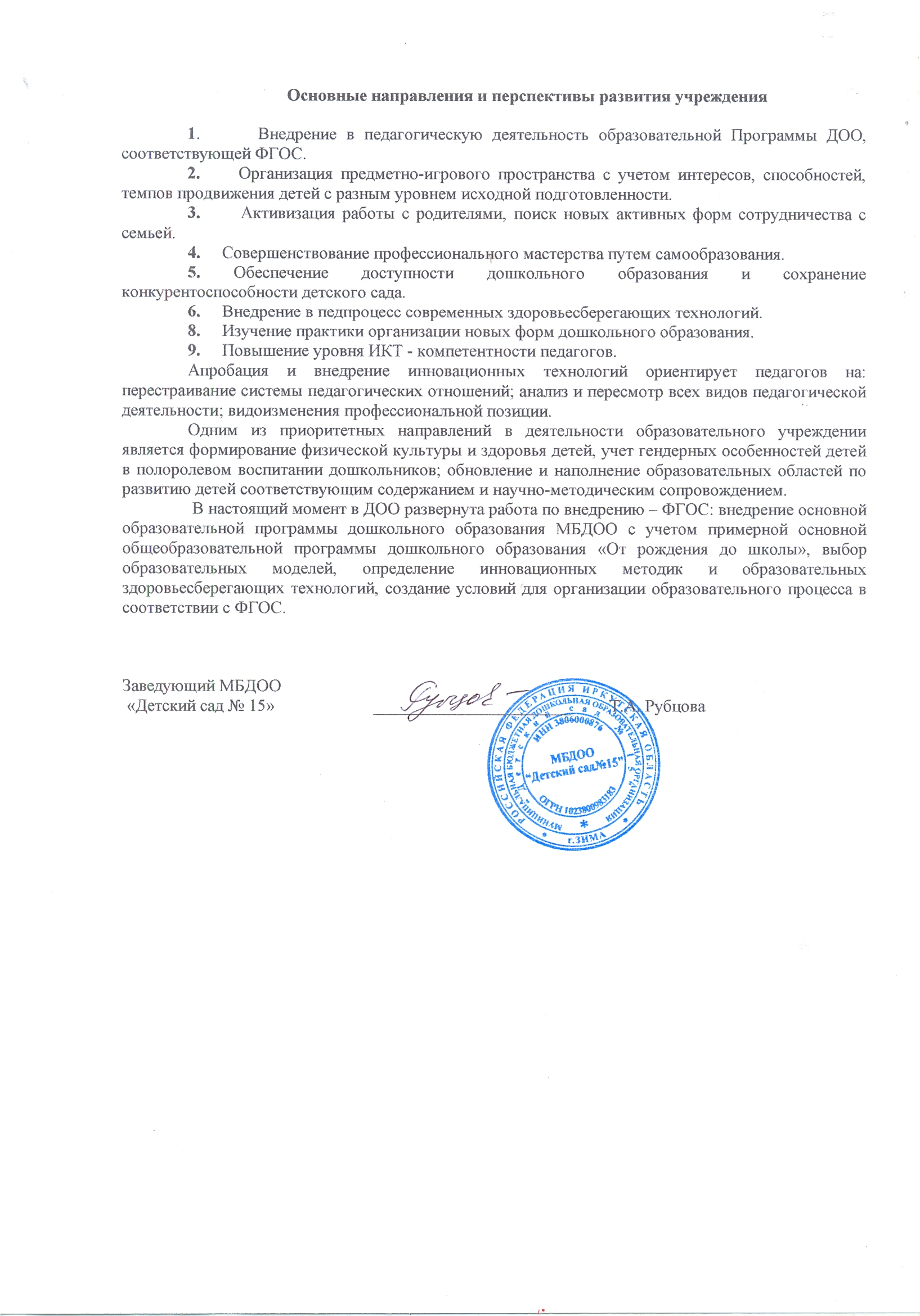   №   Должность          Ф.И.О.       СтажКатегория1.Заведующий          Осуществляет общее руководство по оптимизации деятельности управленческого аппарата на основе плана работы,  обеспечивает регулирование и коррекцию по всем направлениям деятельностиРубцова Татьяна Алексеевна30 летI квалификационная категория2.Заместитель заведующего по     ВМР          Вместе  с заведующим выделяет ближайшие и перспективные цели по развитию форм, методов и средств содержания образовательного процесса и их соответствию требованиям федерального государственного образовательного стандарта. Планирует организацию всей методической работы.Михайлова Светлана Андреевна51 годI квалификационная категория3.Медицинская  сестра	Отвечает за проведение медицинской и оздоровительной работы в организации.Яковлева Галина Ивановна48 летI квалификационная категория4Заместитель заведующего по административно – хозяйственной работе          Осуществляет административную деятельность в учреждении по организации хозяйственной работы, контроля за противопожарным состоянием, выполнением требований по охране труда и технике безопасности, несет материальную ответственность за сохранностью имущества.Кузьмина НатальяЮрьевна 10 летНетНазваниегруппыВозраст (года)Количество детей (человек)Площадь (кв.м.)Рябинка5 - 6 2857,3Почемучки3 - 42757,3Пчелка4 - 53067,8Капельки2 - 33040,5Светлячок6 - 72567Колокольчик6 - 7 2667,2Семицветик5 - 62656,6Ягодка4 - 52756,9Ромашка3 - 42567,5Социальное положение семейУчебный годУчебный годУчебный годУчебный годУчебный годСоциальное положение семей2012-20132012-20132013-20142014-20152014-2015Полная семья75,6%79,2%79,2%79,2%71,6%Неполная семья13,8%20,5%20,5%20,5%14%Многодетные10,2%9,9%9,9%9,9%14%Опекаемые0,4%0,4%0,4%0,4%0,4%Группы Количество детейЛегкая адаптацияСредняя адаптацияУсложненная адаптацияI мл. группа № 4         2517 детей – 68%8 детей – 32%       ____ГКП         3030 детей – 100%        ____        ____Учебный годВсего педагоговВысшее дошкольное образованиеВысшее педагогическое образованиеВысшееСреднее специальное дошкольноеСреднее специальное образование2012-201326 человек5 (19, 2%)3 (11,5%)1 (3,9%)15(57,7%)2 (7, 7%)2013-201427 человек2 (7, 4%)5 (18,5%)3(11,1%)10 (37%)7 (26%)2014-201527 человек2 (7,4 %)5 (18,5%)3(11,1%)10 (37%)7 (26%)Учебный годВсего педагогов55 лет и вышеот 40 лет до 55 летот 30 лет до 40 летот 20 лет до 30 лет2012-201326 человек2 (8,6%)11 (41,8%)7 (26,6%)   6 (23%)2013-201427 человек1 (3,7%)11 (40,8%) 9 (33,3%)6 (22,2%)  2014-201527 человек1 (3,7%)   15 (55,6%)     5 (18,5%)6(22,2%)Учебный годВсего педагогов20 лет и вышеот 10 лет до 20 летот 5 лет до 10 летдо 5 лет2012-201326 человек10 (38,4%)8 (30,8%)2 (7,7%)6 (23,1%)2013-201427 человек10 (37,1%)6 (22%)4 (14,9%)7 (26%)2014-201527 человек12 ( 44.4%)5 ( 18,5%)4 (14,9%)6 ( 22,2%)Учебный годВсего педагоговВысшая квалификационная категорияПервая квалификационная категорияВторая квалификационная категорияБез категории2012-2013 26 человек0 (% )15 (58%)5 (19%)6 (23%)2013-201427 человек0 (%)16 (59,3%)3 (11,1%)8 (29,6%)  2014-201527 человек0 (%)16 (59,3%)1(3,7%)10(37%)№Ф.И.О.ДолжностьНазвание курсов1Шилкова М.Н.воспитатель  «Организация образовательного процесса в детском саду в условиях организации ФГОС», 72 часа«Психолого-педагогические основы профессионального становления личности», 72 часа2Григорьева А.О.воспитатель  «Организация образовательного процесса в детском саду в условиях организации ФГОС», 72 часа«Психолого-педагогические основы профессионального становления личности», 72 часа3Смолина Е.Н.воспитатель«Психолого-педагогические основы профессионального становления личности», 72 часа4Коношенко Е.Пвоспитатель«Психолого-педагогические основы профессионального становления личности», 72 часа5Гафурова И.В.воспитатель«Нормативное правовое обеспечение деятельности дошкольной образовательной организации в условиях реализации ФГОС», 72 часа6Виниченко О.С.воспитатель«Нормативное правовое обеспечение деятельности дошкольной образовательной организации в условиях реализации ФГОС», 72 часа7Письменская О.В.воспитатель«Нормативное правовое обеспечение деятельности дошкольной образовательной организации в условиях реализации ФГОС», 72 часа8Ярославцева О.И.воспитатель«Нормативное правовое обеспечение деятельности дошкольной образовательной организации в условиях реализации ФГОС», 72 часаМеждународный уровеньВсероссийский уровеньРегиональный уровеньМуниципальный уровеньМеждународный дистанционный конкурс творческих работ «Моя любимая игрушка» 8 педагогов1.     Общероссийский        конкурс «Сегодня праздник – мамин день» - 1педагог1.	Областной конкурс «Безопасность. Дорога. Дети» -     I место1.	Ежегодное участие в форумах. «Эффективное управление инновационной деятельностью в ДОО с учётом современных требований»Международный конкурс «История моей семьи»1 педагогОбщероссийский конкурс «Психология в образовании»1 педагогРегиональный конкурс сайтов – IV место2.Городской конкурс «Безопасность. Дорога. Дети » -       I место Международный НПК «Главный шаг в жизнь» - 1 педагогВсероссийская занимательная викторина «Приключения трёх богатырей» 2 педагога3.VII Зональный фестиваль в честь 70-летия Победы- участие      3. Городской конкурс сайтов – I местоВсероссийская занимательная викторина «Любимцы героев Диснея» 2  педагога4.Областной конкурс, посвящённый 70-летию Победы в Великой Отечественной войне 2 педагога победители    4. Городской конкурс «Молодой специалист» -         I местоВсероссийский конкурс «Лучший сценарий  развлечения» - 1 педагог5.Областной конкурс «Дядя Стёпа - милиционер» 7 педагогов    5. Городской конкурс «Воспитатель года»-II местоВсероссийский конкурс «Здоровьесберегающие технологии» - 2 педагога6.Городской конкурс «Методическая разработка мероприятия по профориентации среди молодых специалистов» - III местоВсероссийский конкурс «Моё призвание - воспитатель» - 3педагога-участники, 1педагог- III место7.Городской фестиваль самодеятельного народного творчества «Колокол памяти» -     I местоВсероссийский конкурс «Волшебный клубочек» - 1 педагог8.Городской смотр-конкурс на лучший музей боевой, воинской и трудовой славы –    II местоВсероссийский конкурс «23 Февраля»-1 педагог9.Городской конкурс  «Новогодние фантазии» - 10 педагоговВсероссийский конкурс « Русская масленица» -     2 педагога10.Научно-практическая конференция «Развитие эстетического восприятия дошкольников» - I местоМеждународный уровеньВсероссийский уровеньВсероссийский уровеньРегиональный уровеньРегиональный уровеньМуниципальный уровень1. Международный конкурс «Мама, мамочка, мамуля» - 2 ребенка1. Всероссийская викторина «Мои первые стихи» - 3 ребенка победители1. Всероссийская викторина «Мои первые стихи» - 3 ребенка победители1. Региональный конкурс детских рисунков «Они сражались за Родину» - 4 ребенка (дипломы)1. Региональный конкурс детских рисунков «Они сражались за Родину» - 4 ребенка (дипломы)1. Городской конкурс на противопожарную тему «История одного пожара» - 1 ребенок2. Международный конкурс «Радуга малышка» - 12 детей2. Всероссийская викторина «Любимые герои  Уолта Диснея» - 3 ребенка победители2. Всероссийская викторина «Любимые герои  Уолта Диснея» - 3 ребенка победители2. Региональный конкурс «Зимушка Зима» «На одной волне с Сочи» - 8 детей победители2. Региональный конкурс «Зимушка Зима» «На одной волне с Сочи» - 8 детей победители2. Городской конкурс чтецов «Мой город» - 2 ребенка3. Всероссийская занимательная викторина «На заснеженной полянке» - 8 детей – дипломы победителей3. Всероссийская занимательная викторина «На заснеженной полянке» - 8 детей – дипломы победителейВсероссийский конкурс «Яркие впечатления» - 1 ребенок (диплом)Всероссийский конкурс «Младшие друзья» - 2 ребенкаВсероссийский конкурс «Младшие друзья» - 2 ребенкаНаправление развитияПомещения и их оснащения1.Физическое развитие. Охрана жизни и укрепление здоровья1.Физкультурный зал оснащён необходимым спортивным оборудованием и инвентарём (необходимо дополнить оборудование для упражнения в висе).2.Физкультурные уголки в каждой возрастной группе.3.Спортивноя площадка.4.Медицинский блок.2.Познавательное развитие1. Учебная зона в каждой группе. 2.Уголки-лаборатории (в старших подготовительных группах). 3.Библиотеки детской литературы в группах и в методическом кабинете. 4.Зоны конструирования (во всех возрастных группах). 5.Уголки природы (во всех возрастных группах).6.Мини-музей.  7.Уголки познавательного развития.3. Речевое развитие1.Книжные уголки2.Коррекционные уголки (старшая, подготовительная группы)3.Мини-библиотеки4.Художественно-эстетическое развитие1.Музыкальный зал. 2.Мини-музей русского быта. 3. Изобразительные уголки во всех возрастных группах. 4. Музыкальные уголки во всех возрастных группах 5.Костюмерная.   6.Театрализованная зона (в каждой возрастной группе). 7.Уголки ручного труда (в старших группах).   Дата комплектованияКоличество детей, поступивших в группу (распределение по диагнозам)Количество выпущенных детейКоличество выпущенных детейКоличество выпущенных детейДата комплектованияКоличество детей, поступивших в группу (распределение по диагнозам)с хорошей речьюсо значительными улучшениямибез значительных улучшений19.09.2013г.(№13-№27)Всего 16 детейИз них на начало года:14 детей с ОНР (IV ур.);1 ребёнок с ОНР (II ур.);1 ребёнок с ОНР (II - III ур.);Всего на май 2015г.15 детейИз них:11детей с речевой нормой;3 ребёнка с Н ОНР;1ребёнок с ЛГНР.1 ребёнок выбыл11 (73%)4 (27%)Дата комплектованияКоличество детей, поступивших в группу (распределение по диагнозам)Количество выпущенных детейКоличество выпущенных детейКоличество выпущенных детейДата комплектованияКоличество детей, поступивших в группу (распределение по диагнозам)с хорошей речьюсо значительными улучшениямибез значительных улучшений20.09.2013г.(№1-№17)Всего на начало2014-2015учебного года 17 ч.- ОНР (III ур.)Всего на конец года 17 ч.15 (88,2%)2 (11,7%)Группа Уровень развитияСтаршая группа №1Старшая группа №7Высокий уровень54Средний уровень1618Низкий уровень23Группа Уровень развитияПодготовительная группа №5Подготовительная группа №6Высокий уровень34Средний уровень2021Низкий уровень01Группа Уровень развитияСтаршая группа №1Старшая группа №7Высокий уровень1111Средний уровень1214Низкий уровень00Группа Уровень развитияПодготовительная группа №5Подготовительная группа №6Высокий уровень1111Средний уровень1215Низкий уровень00Группа Уровень готовностиПодготовительная группа №5Подготовительная группа №6Готовность к обучению1817Средняя зрелость59Готовность ниже нормы00Учебный годКоличество детейВсего пропущено по болезниПропущено за год на 1 ребёнкаПропущено за месяц на 1 ребёнка2012-2013235325613,81,22013-2014237360715,22,02014-2015238370815,51,7Учебный годIIIIIIIV2012-2013741501012013-201479151512014-201510413211Учебный годВсего педагоговВысшее дошкольное образованиеВысшее педагогическое образованиеВысшееСреднее специальное дошкольное Среднее специальное образование2012 - 201326 человек5 (19,2%)3(11,5%)1 (3,9%)15 (57,7%)2 (7,7%)2013 - 201427 человек2 (7,4%)5 (18,5%)3 (11,1%)10 (37%)7 (26%) 2014 - 201527 человек2  (7,4%)5 (18,5%)3 (11,1%)10 (37%)7 (26%)